РЕШЕНИЕРассмотрев проект решения о внесении изменений в Решение Городской Думы Петропавловск-Камчатского городского округа от 31.10.2013 № 145-нд
«О наградах и почетных званиях Петропавловск-Камчатского городского округа», внесенный председателем Городской Думы Петропавловск-Камчатского городского округа Монаховой Г.В., в соответствии со статьями 4, 28 Устава Петропавловск-Камчатского городского округа Городская Дума Петропавловск-Камчатского городского округаРЕШИЛА:Принять Решение о внесении изменений в Решение Городской Думы Петропавловск-Камчатского городского округа от 31.10.2013 № 145-нд 
«О наградах и почетных званиях Петропавловск-Камчатского городского округа».Направить принятое Решение Главе Петропавловск-Камчатского городского округа для подписания и обнародования.РЕШЕНИЕот 13.07.2018 № 81-ндО внесении изменений в Решение Городской Думы Петропавловск-Камчатского городского округа от 31.10.2013 № 145-нд «О наградах 
и почетных званиях Петропавловск-Камчатского городского округа»Принято Городской Думой Петропавловск-Камчатского городского округа(решение от 11.07.2018 № 210-р)1. В части 3 статьи 5:1) абзац первый после слов «С предложением о награждении Благодарностью Главы городского округа» дополнить словами «и Благодарностью председателя Городской Думы»;2) в абзаце втором слова «Благодарностью председателя Городской Думы и» исключить.2. Настоящее Решение вступает в силу после дня его официального опубликования.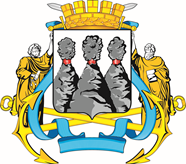 ГОРОДСКАЯ ДУМАПЕТРОПАВЛОВСК-КАМЧАТСКОГО ГОРОДСКОГО ОКРУГАот 11.07.2018 № 210-р11-я сессияг.Петропавловск-КамчатскийО принятии решения о внесении изменений 
в Решение Городской Думы Петропавловск-Камчатского городского округа от 31.10.2013 № 145-нд «О наградах и почетных званиях Петропавловск-Камчатского городского округа»Председатель Городской ДумыПетропавловск-Камчатскогогородского округаГ.В. МонаховаГОРОДСКАЯ ДУМАПЕТРОПАВЛОВСК-КАМЧАТСКОГО ГОРОДСКОГО ОКРУГАГлаваПетропавловск-Камчатскогогородского округаВ.Ю. Иваненко